Přehled zadaného učiva pro jednotlivé třídy a skupinyučivo na týden od 25. května do 29. května 20202.M – STT    učivo na týden od 25. května do 29. května 2020       Téma:   Koroze   Úkoly:  1)  pročíst oskenované stránky, seznámit se s problematikou  2)  zpracovat výpisek – opsat názvy kapitol 2.1, 2.2, 2.3, 2.4, 2.5  3)  zpracovat výpisek - kapitola 2.5 ochrana povrchovými úpravami - vypsat názvy metod,podrobně zpracovat žárové stříkání, pokovování parami kovů, galvanické pokovování + obrázek č. 54 4) DOMÁCÍ  ÚKOL – odpovězte na následující otázky   a) uveďte druhy koroze podle vzhledu  b) uveďte rozdíly mezi korozí chemickou a elektrochemickou  c) definujte pojem koroze  Odpovědi odešlete na níže uvedenou komunikační adresu do 3. 6. 2020strojari.sousvitavy@seznam.czNadepište název otázky a uveďte odpověď.Vždy uveďte jméno, příjmení a třídu !!!!!!Posílejte pouze vypracovaný domácí úkol, výpisky v sešitě nemusíte. Někteří z vás neposlali předchozí úkol, ZAČNĚTE PROSÍM SPOLUPRACOVAT.Poznámky: -  vypracované úkoly v sešitě budou součástí Vašeho hodnocení Komunikační adresa (dotazy, připomínky)strojari.sousvitavy@seznam.cz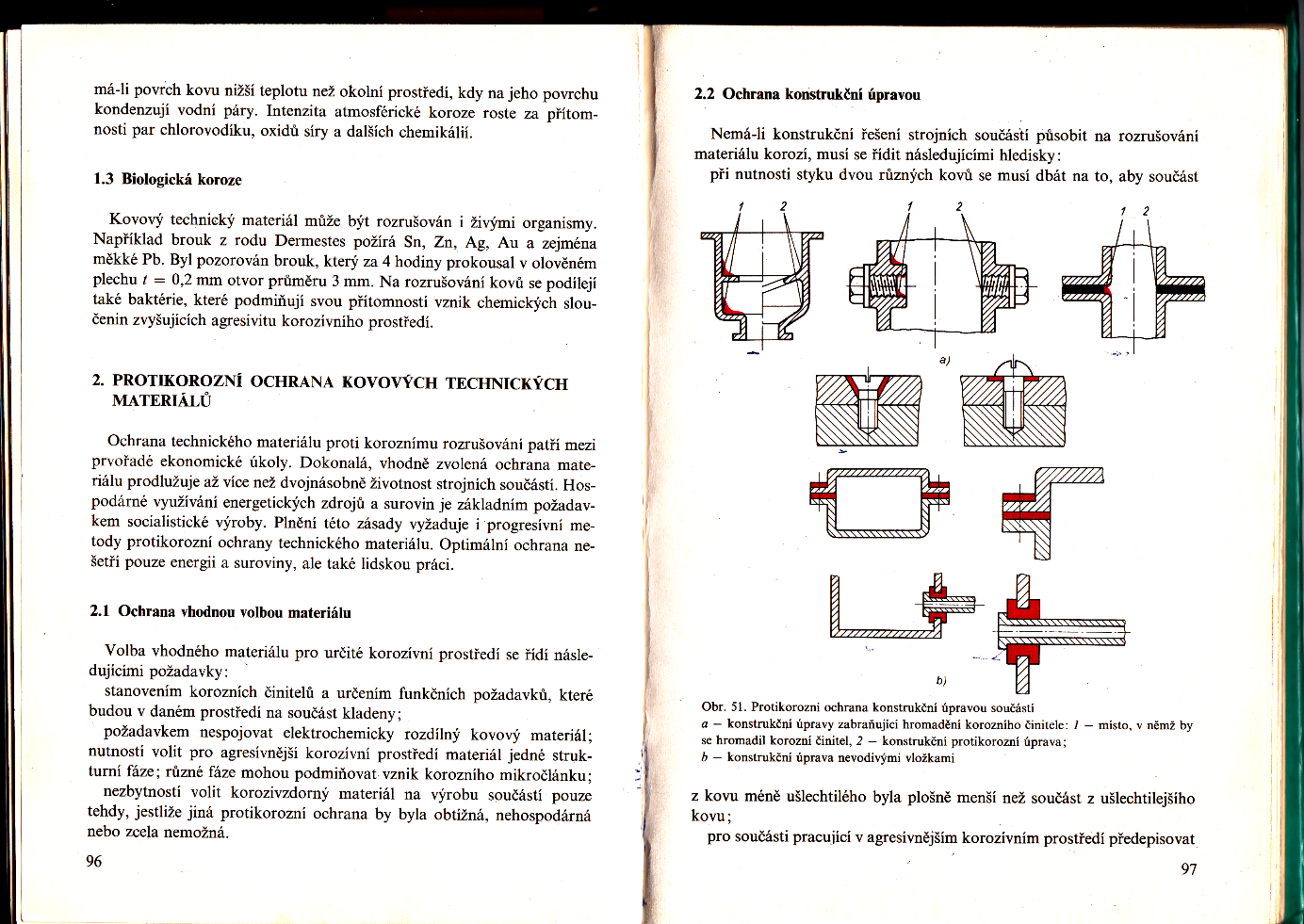 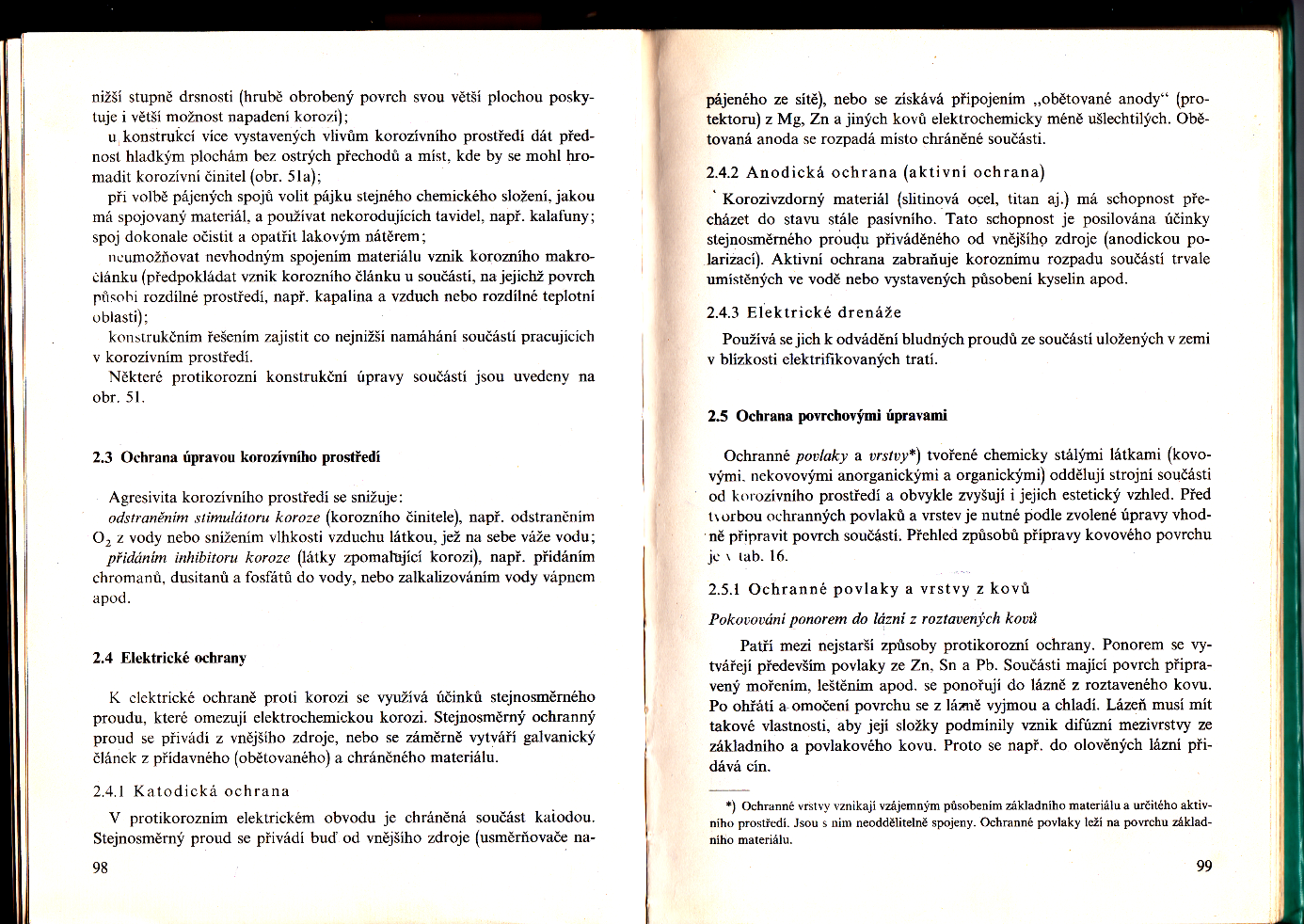 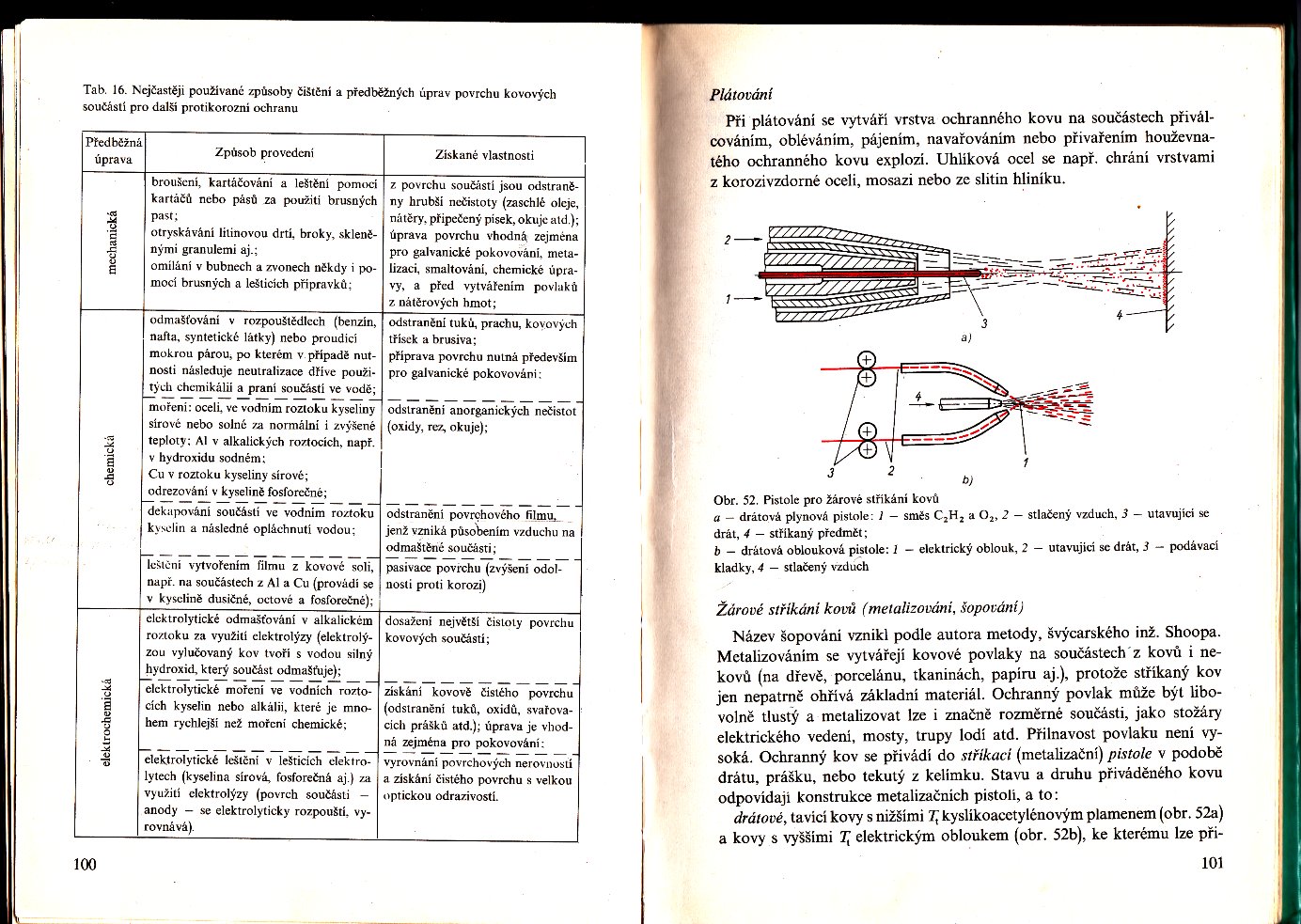 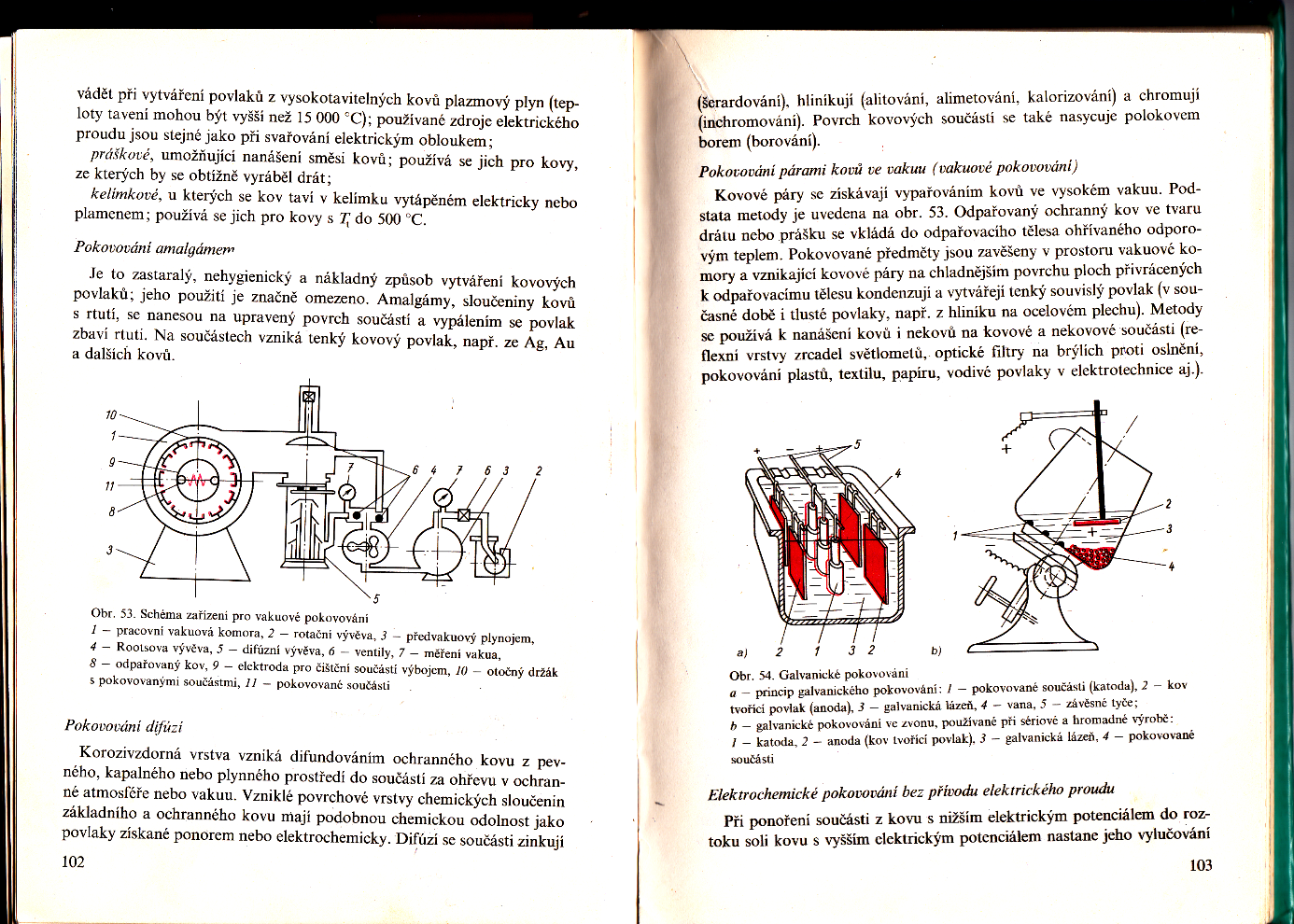 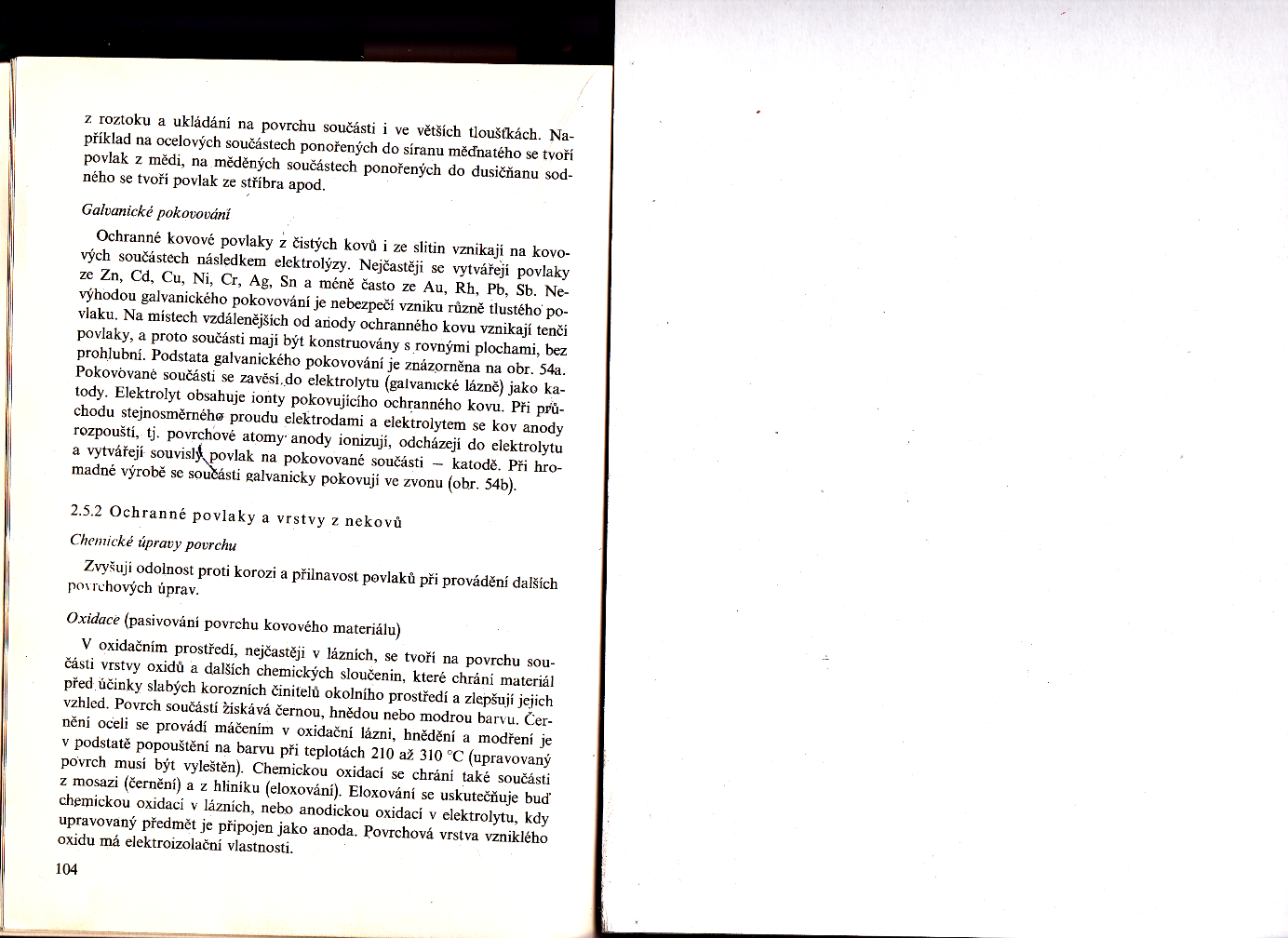 2.M – STR    učivo na týden od 25. května do 29. května 2020       Téma:   Spalovací motory  Úkoly:  1) pročíst oskenované stránky, (další strany),  seznámit se s problematikou spalovacích motorů2)  zhotovit výpisek – rozdělení spalovacích motorů - opsat tabulku č. 3 ze strany 115 3) zhotovit výpisek – čtyřdobý zážehový motor,  projít obrázky 116 a 117 na straně 116 a 117, vypsat jednotlivé zdvihy a podrobně popsat každý zdvih 4) zhotovit výpisek – druhy rozvodů, prohlédnout obrázek 118 na straně 1185) zhotovit výpisek – dvoudobý zážehový motor,  projít obrázek 119 na straně 119, vypsat jednotlivé zdvihy a podrobně popsat každý zdvih 6)  DOMÁCÍ  ÚKOL – odpovězte na následující otázkya) uveďte, jak se od sebe liší válcový a plamencový kotel    b) popište, jak pracuje parní turbína     c) jaké znáte druhy parních turbín  Odpovědi odešlete na níže uvedenou komunikační adresu do 5. 6. 2020strojari.sousvitavy@seznam.czNadepište název otázky a uveďte odpověď.Vždy uveďte jméno, příjmení a třídu !!!!!!Posílejte pouze vypracovaný domácí úkol, výpisky v sešitě nemusíte. Někteří z vás neposlali předchozí úkol, ZAČNĚTE PROSÍM SPOLUPRACOVAT.Poznámky: -  vypracované úkoly v sešitě budou součástí Vašeho hodnocení Komunikační adresa (dotazy, připomínky)strojari.sousvitavy@seznam.cz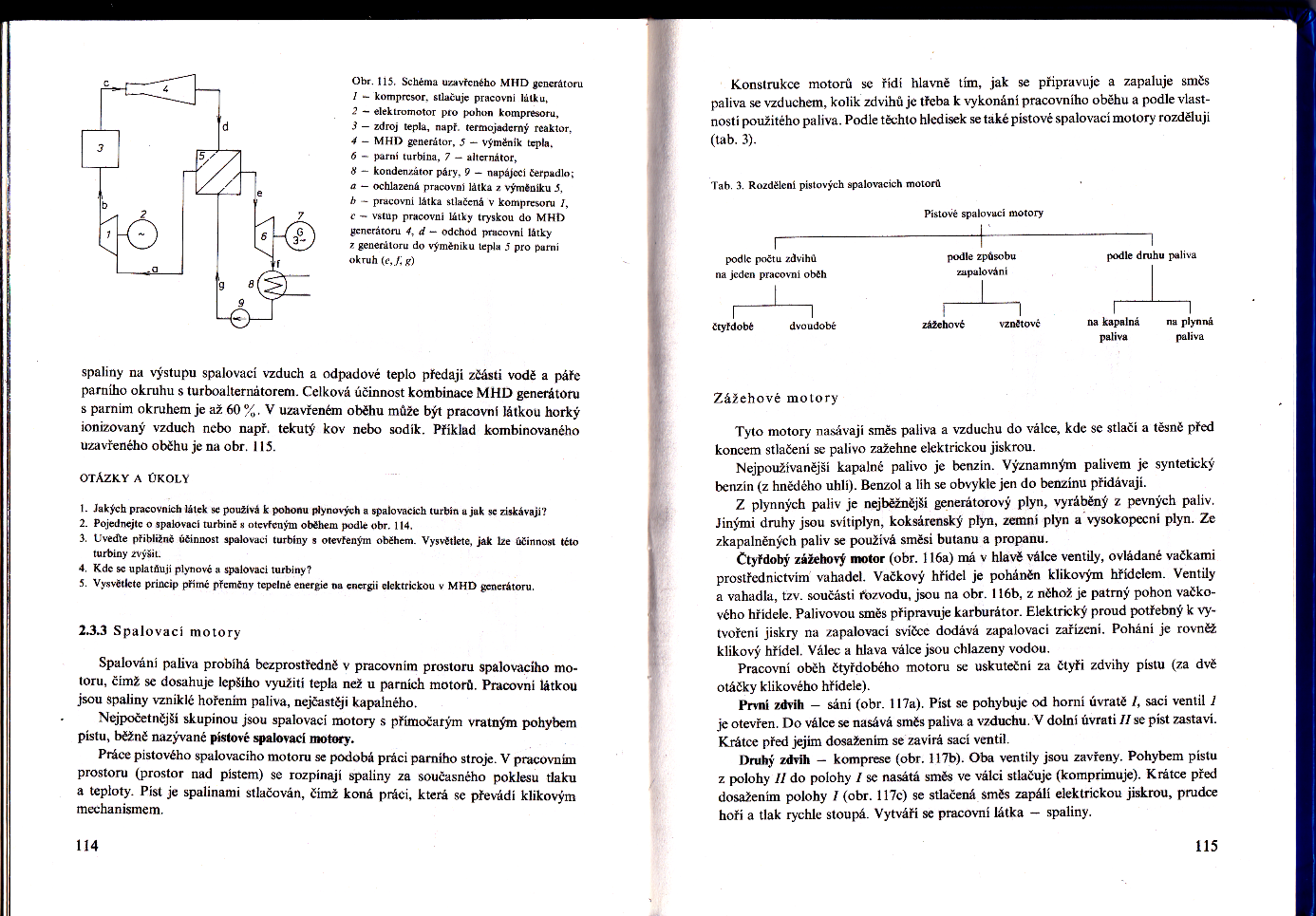 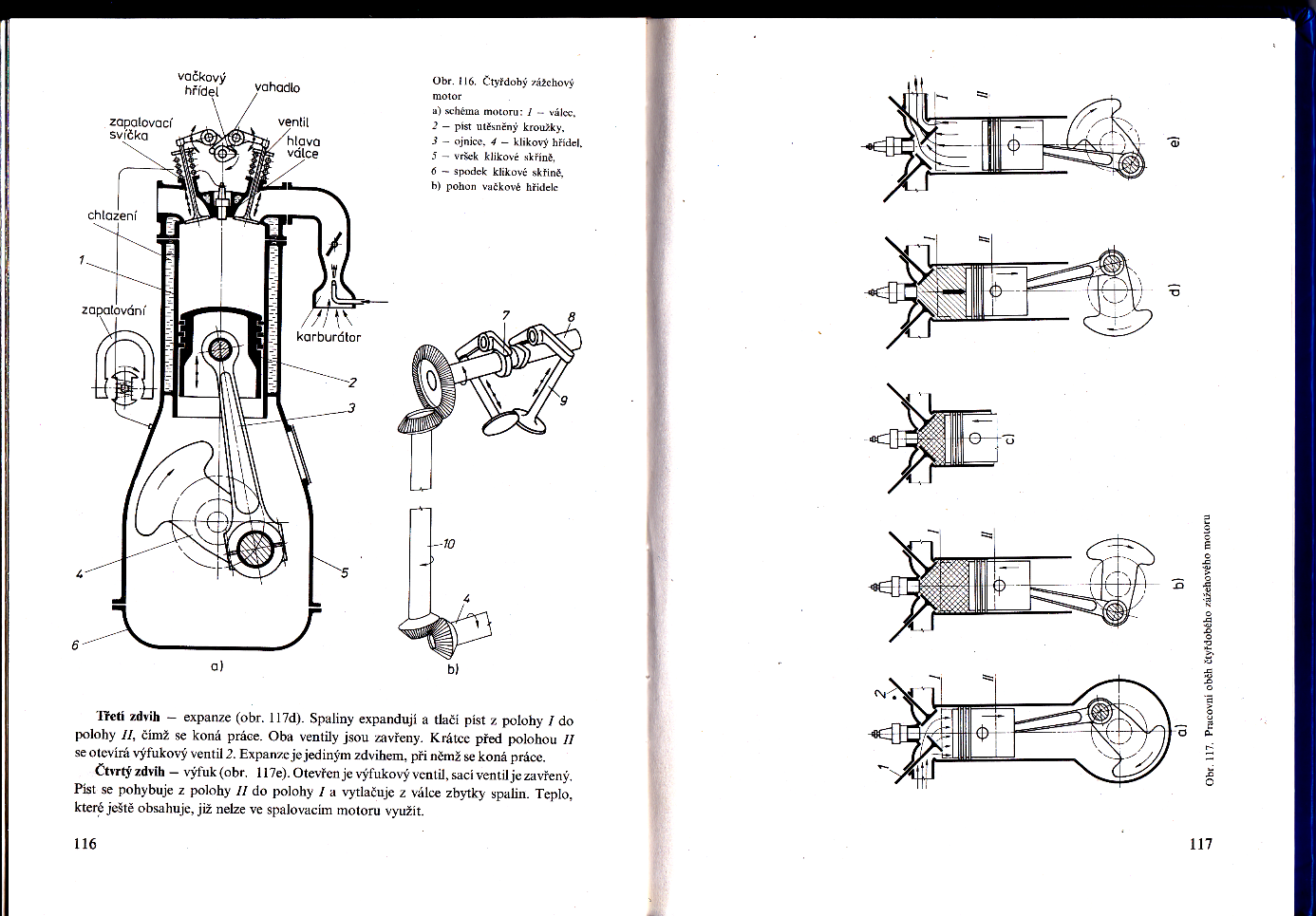 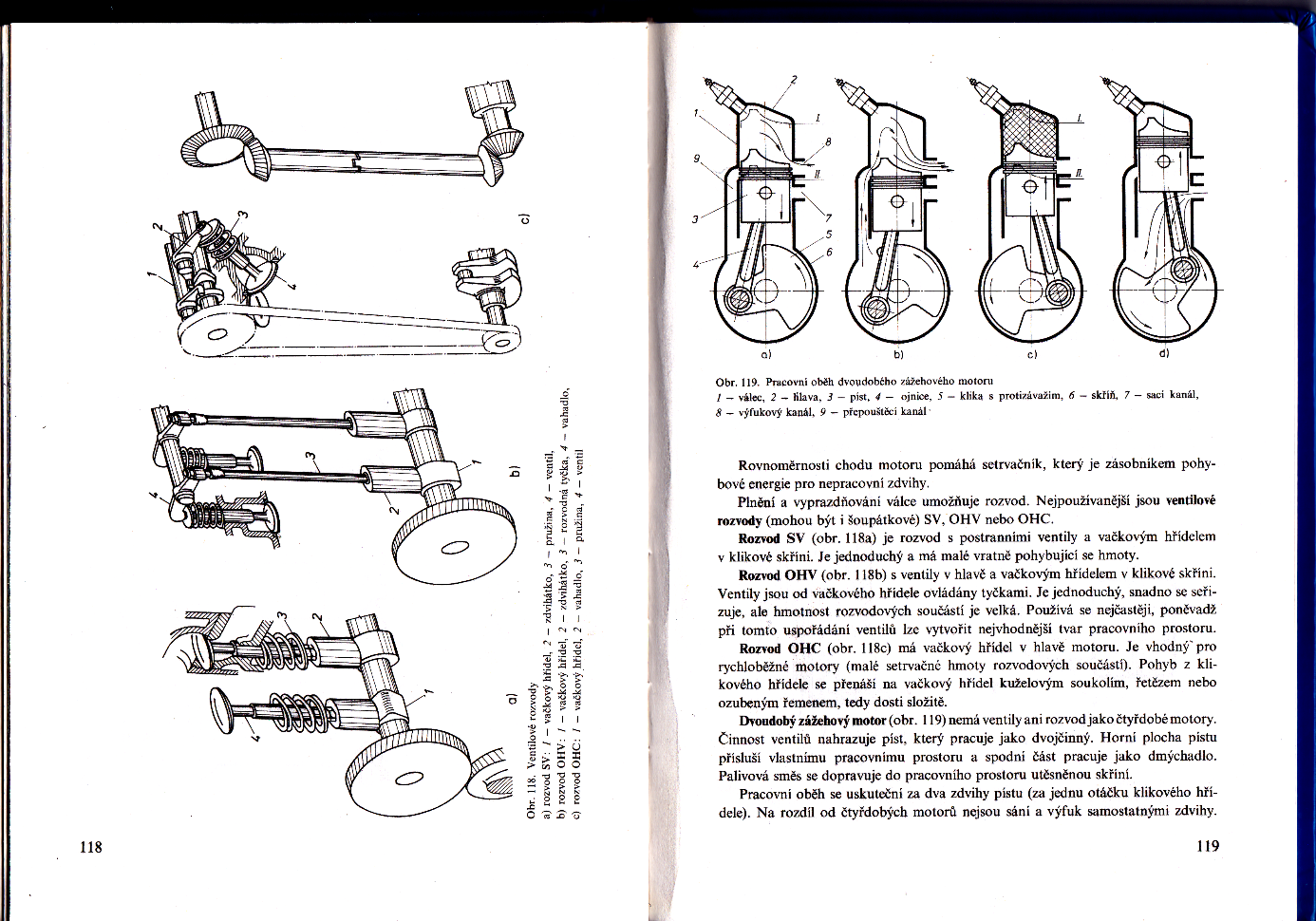 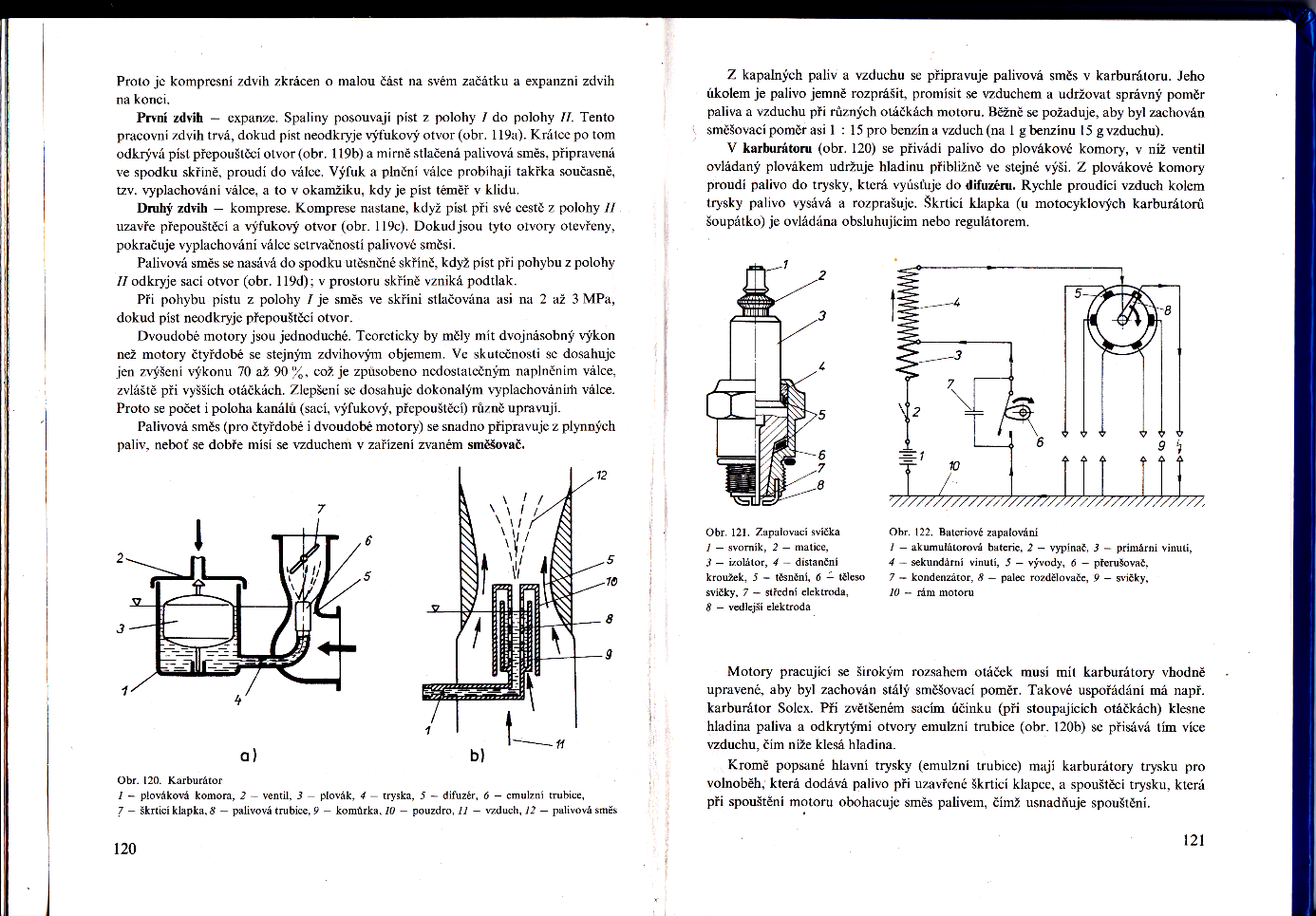 